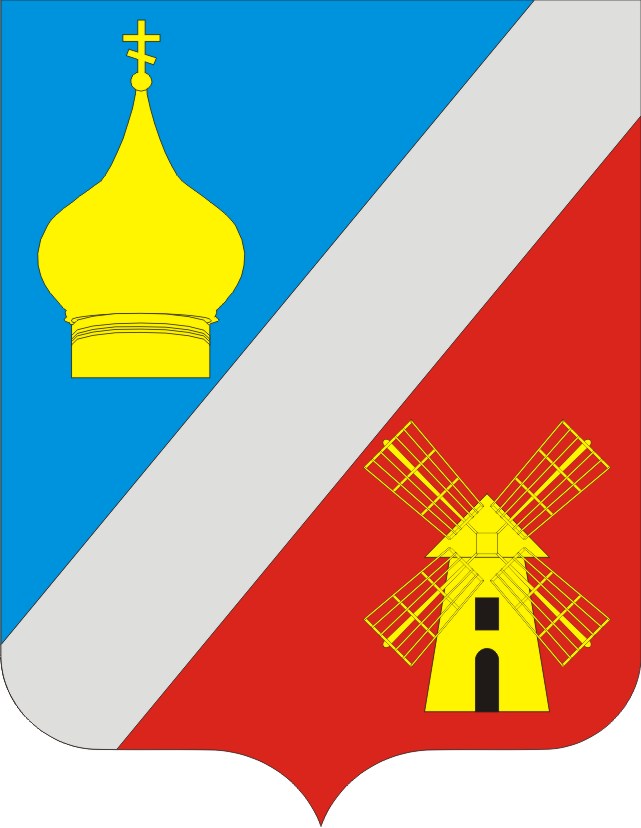      АДМИНИСТРАЦИЯФедоровского сельского поселения    Неклиновского района Ростовской области         ПОСТАНОВЛЕНИЕ                                 с. Федоровка«01» октября 2020г.    		                                                              № 66О внесении изменения в постановление Администрации Федоровского сельского поселения от 06.12.2019 № 107В целях приведения в соответствие с действующим законодательством и оптимизации расходов бюджета Федоровского сельского поселения Неклиновского района, Администрация Федоровского сельского поселения постановляет:            1. Внести в  постановление Администрации Федоровского сельского поселения от 06.12.2019 № 107 «Об утверждении Порядка организации и финансирования из бюджета Федоровского сельского поселения Неклиновского района работ по строительству, реконструкции, капитальному ремонту объектов, выполнению мероприятий по благоустройству территории, а также ремонту автомобильных дорог»  изменение согласно приложению.           2. Настоящее постановление вступает в силу со дня его официального опубликования (обнародования).3. Контроль за исполнением настоящего постановления оставляю за собой.Глава АдминистрацииФедоровского сельского поселения					Железняк Л.Н.											Приложениек постановлению АдминистрацииФедоровского сельского поселенияот  01.10.2020г. № 66Изменения, вносимые в постановление Администрации Федоровского сельского поселения от 06.12.2019 № 107 «Об утверждении Порядка организации и финансирования из бюджета Федоровского сельского поселения Неклиновского района работ по строительству, реконструкции, капитальному ремонту объектов, выполнению мероприятий по благоустройству территории, а также ремонту автомобильных дорог»1. В наименование после слов «капитальному ремонту» слово «объектов» заменить словами «.., сносу объектов капитального строительства».2. В преамбуле после слов «капитальному ремонту» слово «объектов» заменить словами «.., сносу объектов капитального строительства».3. В пункте 1 после слов «капитальному ремонту» слово «объектов» заменить словами «.., сносу объектов капитального строительства».4. В абзаце третьем пункта 2 слова «проектно-сметной» заменить словом «проектной».5. В абзаце четвертом пункта 2.1 слова «проектно-сметной» заменить словом «проектной».6. В приложении № 1:6.1. В наименование после слов «капитальному ремонту» слово «объектов» заменить словами «.., сносу объектов капитального строительства».6.2. Пункт 1.3 раздела 1 дополнить абзацем следующего содержания:«снос объекта капитального строительства – ликвидация объекта капитального строительства путем его разрушения (за исключением разрушения вследствие природных явлений либо противоправных действий третьих лиц), разборки и (или) демонтажа объекта капитального строительства, в том числе его частей.».6.3. В разделе 2:6.3.1. В пункте 2.1:абзац второй после слов «капитальный ремонт» дополнить словом «снос»;абзац третий после слов «капитальный ремонт,..» дополнить словом «снос,..».6.3.2. Абзац пятый пункта 2.3 изложить в редакции:«Государственное автономное учреждение Ростовской области «Государственная экспертиза проектной документации и результатов инженерных изысканий» (далее – ГАУ РО «Государственная экспертиза проектов») осуществляет рассмотрение проектной документации по разведочно-эксплуатационным буровым скважинам на воду, а также по разделам проектной документации на основании заявления о проведении проверки застройщика (технического заказчика), по результатам которой готовит соответствующее заключение.».6.3.3. В абзаце первом пункта 2.5 слова «проектно-сметной» заменить словом «проектной».6.3.4. Пункт 2.6 изложить в редакции: «2.6. Проектная документация подлежит проверке в ГАУ РО «Государственная экспертиза проектов» в соответствии с действующим законодательством.».6.3.5. Пункт 2.7 изложить в редакции:«2.7. В соответствии с пунктом 7 статьи 52 Градостроительного кодекса Российской Федерации в случаях, когда в процессе строительства, реконструкции и капитального ремонта возникает необходимость отклонить параметры объекта капитального строительства от проектной документации, такие отклонения возможны только при условии внесения изменений в проектную документацию, получившую положительное заключение государственной экспертизы в порядке, предусмотренном частями 3.8 и 3.9 статьи 49 Градостроительного кодекса Российской Федерации и регламентируемом Методическими указаниями о составе материалов, представляемых для рассмотрения предложений о переутверждении проектно-сметной документации на строительство предприятий, зданий и сооружений (МДС 11-18.2005).В соответствии с частью 1 статьи 744 Гражданского кодекса Российской Федерации заказчик (застройщик) вправе вносить изменения в техническую документацию при условии, что вызываемые этим дополнительные работы по стоимости не превышают десяти процентов цены муниципального контракта на строительно-монтажные и ремонтно-строительные работы и не меняют характера предусмотренных в нем работ.В соответствии с Положением об организации и проведении государственной экспертизы проектной документации и результатов инженерных изысканий, утвержденным постановлением Правительства Российской Федерации от 05.03.2007 № 145, при внесении изменений в проектную документацию, получившую положительное заключение государственной экспертизы, по решению заказчика (застройщика) проектная документация, в которую внесены изменения, направляется в ГАУ РО «Государственная экспертиза проектов» для проведения повторной государственной экспертизы, либо для экспертного сопровождения, либо для проверки сметной стоимости.В случае внесения изменений в проектную документацию после получения положительного заключения экспертизы проектной документации, которые не затрагивают конструктивные и другие характеристики безопасности объекта капитального строительства, но превышают десять процентов от количества товара, объема выполняемой работы или оказываемой услуги, предусмотренных контрактом, при этом не приводят к увеличению сметы на строительство, реконструкцию, капитальный ремонт, снос объектов капитального строительства, сметная документация направляется в ГАУ РО «Государственная экспертиза проектов» для проведения и подготовки соответствующего заключения.В случае, если в проектной документации имеются изменения, приводящие к увеличению сметной стоимости строительства, реконструкции, капитального ремонта, сноса объектов капитального строительства, проектная документация направляется в ГАУ РО «Государственная экспертиза проектов» для проведения проверки и подготовки соответствующего заключения.».6.4. В разделе 3:6.4.1. Пункт 3.1 изложить в редакции:«3.1. Утверждение и (или) согласование конкурсной документации (документации об аукционе) на строительно-монтажные и ремонтно-строительные работы осуществляются заказчиком – по объектам муниципальной собственности только при наличии утвержденной в установленном порядке проектной (сметной) документации.Утверждение задания на проектирование осуществляется по объектам муниципальной собственности, финансирование которых предусмотрено с привлечением средств областного бюджета, – заказчиком по согласованию с главным распорядителем средств областного бюджета.Расчет начальной (максимальной) цены контракта на проектные работы по строительству, реконструкции, капитальному ремонту, сносу объектов капитального строительства, выполнению мероприятий по благоустройству территории по объектам муниципальной собственности, финансирование которых предусмотрено за счет средств бюджета поселения, согласовывается главным распорядителем средств бюджета Федоровского сельского поселения. Согласование осуществляется при наличии:заключения о достоверности определения сметной стоимости проектных работ;технических условий (в случае, если функционирование проектируемого объекта капитального строительства невозможно обеспечить без подключения (технологического присоединения) такого объекта к сетям инженерно-технического обеспечения) (за исключением объектов дорожного хозяйства);копий выписок из Единого государственного реестра недвижимости об объектах недвижимости, подтверждающих право собственности соответствующего муниципального образования на объекты капитального строительства и земельные участки (за исключением объектов дорожного хозяйства);решения о подготовке и реализации бюджетных инвестиций (для объектов проектирования, реконструкции и строительства); градостроительного плана земельного участка или, в случае подготовки проектной документации линейного объекта, проекта планировки территории и проекта межевания территории (за исключением случаев, при которых для строительства, реконструкции линейного объекта не требуется подготовка документации по планировке территории, а также случая, предусмотренного частью 11.1 статьи 48 Градостроительного кодекса Российской Федерации) (за исключением объектов дорожного хозяйства);копии выписки из решения о местном бюджете, подтверждающей наличие средств местного бюджета на финансирование заявленных расходов в соответствии с установленным уровнем софинансирования».6.4.2. В пункте 3.2:абзац четвертый подпункта 3.2.2 изложить в редакции: «В стоимость разработки проектной документации на строительство, реконструкцию, капитальный ремонт, снос объектов капитального строительства включаются затраты по ее согласованию, проведению государственной экспертизы».дополнить подпунктами 3.2.4 – 3.2.5 следующего содержания: «3.2.4. Расчет начальной (максимальной) цены контракта на выполнение строительно-монтажных, ремонтно-строительных, проектных и прочих работ (предусмотренных заказчиком для выполнения их подрядчиком), выполняемый после вступления в силу приказа Минстроя России от 23.12.2019 № 841/пр «Об утверждении Порядка определения начальной (максимальной) цены контракта, цены контракта, заключаемого с единственным поставщиком (подрядчиком, исполнителем), начальной цены единицы товара, работы, услуги при осуществлении закупок в сфере градостроительной деятельности (за исключением территориального планирования) и Методики составления сметы контракта, предметом которого являются строительство, реконструкция объектов капитального строительства» (далее – приказ от 23.12.2019 № 841/пр), осуществляется на основании положений данного приказа.3.2.5. Расчет начальной (максимальной) цены контракта, предметом которого одновременно являются подготовка проектной документации и (или) выполнение инженерных изысканий, выполнение работ по строительству, реконструкции и (или) капитальному ремонту объекта капитального строительства, выполняемый после вступления в силу приказа Минстроя России от 30.03.2020 № 175/пр «Об утверждении Порядка определения начальной (максимальной) цены контракта, предметом которого одновременно являются подготовка проектной документации и (или) выполнение инженерных изысканий, выполнение работ по строительству, реконструкции и (или) капитальному ремонту объекта капитального строительства, включенного в перечни объектов капитального строительства, утвержденные Администрацией Федоровского сельского поселения, цены такого контракта, заключаемого с единственным поставщиком (подрядчиком, исполнителем), методики составления сметы такого контракта, порядка изменения цены такого контракта в случаях, предусмотренных подпунктом «а» пункта 1 и пунктом 2 части 62 статьи 112 Федерального закона от 5 апреля 2013 г. № 44-ФЗ «О контрактной системе в сфере закупок товаров, работ, услуг для обеспечения государственных и муниципальных нужд» (далее – приказ от 30.03.2020 № 175/пр), выполняется на основании положений данного приказа.».6.5. В разделе 4:6.5.1. Пункт 4.2 дополнить абзацем следующего содержания:«Приемка выполненных работ по контрактам, указанным в подпункте 3.2.4 пункта 3.2 раздела 3 настоящего Порядка (за исключением государственных и муниципальных контрактов на выполнение проектных работ) и подпункте 3.2.5 пункта 3.2 раздела 3 настоящего Порядка, осуществляется согласно положениям приказа Минстроя России от 14.01.2020 № 9/пр «Об утверждении Типовых условий контрактов на выполнение работ по строительству (реконструкции) объекта капитального строительства и информационной карты типовых условий контракта» (далее – приказ от 14.01.2020 № 9/пр), с учетом требований приказа от 23.12.2019 № 841/пр и приказа от 30.03.2020 № 175/пр».6.5.2. В пункте 4.4:в абзаце первом слова «.., и заключения о достоверности сметной стоимости» исключить.абзац седьмой изложить в редакции: «В  муниципальных контрактах предусматривается оплата за проведение экспертизы и иных видов проверок. Оплата повторной экспертизы, в случае получения отрицательного заключения, осуществляется подрядчиком за счет собственных средств.».6.5.3. В абзаце третьем пункта 4.9 слова «проектно-сметной» заменить словом «проектной».6.6. В разделе 5:6.6.1. Абзац второй в пункте 5.2 изложить в редакции:«Обязательными приложениями к контракту являются график оплаты выполненных по контракту работ, график выполнения строительно-монтажных работ и смета к контракту.».6.6.2. Пункт 5.3 изложить в редакции:«5.3. Оплата затрат по возведению титульных временных зданий и сооружений (специально возводимых или приспособляемых на период производства работ) осуществляется государственным заказчиком (заказчиком) в соответствии с пунктом 4.84 Методики определения стоимости строительной продукции на территории Российской Федерации (МДС 81-35.2004), утвержденной постановлением Государственного комитета Российской Федерации по строительству и жилищно-коммунальному комплексу от 05.03.2004 № 15/1, за фактически построенные временные здания и сооружения согласно данным проекта организации строительства по необходимому набору титульных временных зданий и сооружений на основании форм первичной учетной документации в капитальном строительстве и ремонтно-строительных работ (КС-2, КС-3), но не более затрат, предусмотренных на эти цели в обязательном приложении к контракту (расчете цены контракта).Оплата затрат по возведению титульных временных зданий и сооружений (специально возводимых или приспособляемых на период производства работ) по объектам, указанным в подпункте 3.2.4 пункта 3.2 раздела 3 настоящего Порядка (за исключением государственных и муниципальных контрактов на выполнение проектных работ) и в подпункте 3.2.5 пункта 3.2 раздела 3 настоящего Порядка, осуществляется государственным заказчиком (заказчиком) в соответствии с положениями приказа от 23.12.2019 № 841/пр.Оплата непредвиденных работ, выявленных в ходе строительства (реконструкции) объекта, осуществляется государственным заказчиком (заказчиком) на основании акта (протокола согласования) о необходимости выполнения таких работ и документов, подтверждающих затраты на их выполнение, в том числе сметы, согласованных техническим заказчиком, подрядчиком, проектной организацией – разработчиком проекта или организацией, осуществляющей авторский надзор (при наличии), и утвержденных государственным заказчиком (заказчиком).Оплата непредвиденных работ, выявленных в ходе строительства (реконструкции) объекта капитального строительства, по объектам, указанным в подпункте 3.2.4 пункта 3.2 раздела 3 настоящего Порядка (за исключением государственных и муниципальных контрактов на выполнение проектных работ) и в подпункте 3.2.5 пункта 3.2 раздела 3 настоящего Порядка, осуществляется государственным (муниципальным) заказчиком (заказчиком) в соответствии с положениями приказа от 23.12.2019 № 841/пр.».6.6.3. Пункт 5.6 дополнить абзацем следующего содержания:«При наличии в структуре Администрации Федоровского сельского поселения службы заказчика по строительству строительный контроль осуществляется в рамках утвержденного муниципального задания за счет средств местного бюджета.».6.6.4. Пункт 5.8 дополнить абзацем следующего содержания: «Оплата дополнительных затрат при производстве работ в зимнее время по объектам, указанным в подпункте 3.2.4 пункта 3.2 раздела 3 настоящего Порядка (за исключением государственных и муниципальных контрактов на выполнение проектных работ) и в подпункте 3.2.5 пункта 3.2 раздела 3 настоящего Порядка, осуществляется государственным заказчиком (заказчиком) в соответствии с положениями приказа от 23.12.2019 № 841/пр, а также приказа от 14.01.2020 № 9/пр.».6.7. В абзаце седьмом пункта 6.7 раздела 6 слова «проектно-сметной» заменить словами «проектной».6.8. Приложение признать утратившим силу.